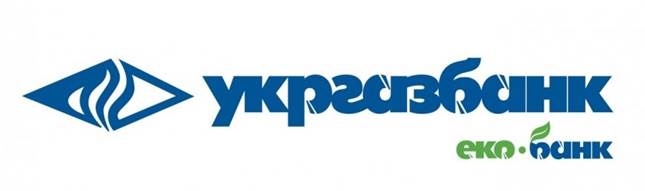 Односторонній правочин до ПУБЛІЧНОЇ ПРОПОЗИЦІЇ АБ «УКРГАЗБАНК»на укладення Договору про обслуговування рахунка в цінних паперахдля фізичних осіб (резидентів та нерезидентів)ШАНОВНІ КЛІЄНТИ!	Повідомляємо, що з 01.12.2021 АБ «УКРГАЗБАНК», керуючись пунктом 8.6. ПУБЛІЧНОЇ ПРОПОЗИЦІЇ АБ «УКРГАЗБАНК» на укладення Договору про обслуговування рахунка в цінних паперах для фізичних осіб (резидентів та нерезидентів) (далі – Публічна пропозиція), цим одностороннім правочином доповнює Тарифи (Додаток №1 до Договору) новим блоком - ТАРИФИ  ДЕПОЗИТАРНОЇ УСТАНОВИ АБ «УКРГАЗБАНК» НА  ДЕПОЗИТАРНІ ПОСЛУГИ ДЛЯ ФІЗИЧНИХ ОСІБ (резидентів) СТОСОВНО РОБОТИ З ФІНАНСОВИМИ ІНСТРУМЕНТАМИ ЕМІТЕНТІВ, ЗАРЕЄСТРОВАНИХ НА ТЕРИТОРІЇ СПОЛУЧЕНИХ ШТАТІВ АМЕРИКИ.	Зазначені ТАРИФИ  ДЕПОЗИТАРНОЇ УСТАНОВИ АБ «УКРГАЗБАНК» НА  ДЕПОЗИТАРНІ ПОСЛУГИ ДЛЯ ФІЗИЧНИХ ОСІБ (резидентів) СТОСОВНО РОБОТИ З ФІНАНСОВИМИ ІНСТРУМЕНТАМИ ЕМІТЕНТІВ, ЗАРЕЄСТРОВАНИХ НА ТЕРИТОРІЇ СПОЛУЧЕНИХ ШТАТІВ АМЕРИКИ застосовуються для нових клієнтів, які відкриватимуть рахунки в цінних паперах з 01.12.2021 та обліковуватимуть фінансові інструменти емітентів СПОЛУЧЕНИХ ШТАТІВ АМЕРИКИ, які зараховані на рахунок власника від іншої депозитарної установи. Зміни набирають чинності з 01.12.2021. 	Детальну інформацію щодо зазначених змін можна дізнатись:на офіційному веб-сайті АБ «УКРГАЗБАНК» www.ukrgasbank.com у розділах «Приватним клієнтам», «Малому та середньому бізнесу» та «Корпоративним клієнтам»;у відділенні АБ «УКРГАЗБАНК»;за телефоном Депозитарної установи: 044-594-11-62.Голова Правління       ____________________    А.М. Кравець							                (підпис, печатка)